Muhammad 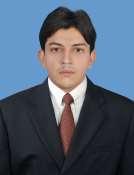 Email: Muhammad.133723@2freemail.com CAREER OBJECTIVECommitments, innovations & achievements are my very first priorities. Being a Professional Mechanical Engineer, I want to obtain a position and challenging atmosphere where I will use my experience and proven track record as a Mechanical Engineer to gear up and contribute to the growth of the company, allowing me to apply my strong engineering knowledge & skills by using different techniques and technologies into the practical fields while gaining valuable work experience in team oriented environment that would aid the organization.EDUCATIONB.Sc. in Mechanical Engineering 2009-2013 (UET Lahore)Result: CGPA 3.562/4DAE Mechanical -EngineeringGovt. Technical Teachers Training College, FaisalabadSSC ScienceF.G Public School Okara Cantt.EXPERIENCE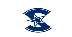 03 Year Working Experience as a Mechanical Maintenance Engineer at Sitara Energy Ltd Power Plant (w.e.f 02 Sep 2013)Troubleshooting & Maintenance of Power Plant stand by Diesel and HFO Plant Niigata 18V32CLX (8x 6MW= 48MW), and Gas Plant CAT G3520C (12*2= 24MW), Jenbacher J620G (4*3=12MW).INDUSTRIAL TRAININGI did 4 weeks internship as an internee Mechanical Engineer at Ibrahim Fibers Ltd Sheikupra road Faisalabad IT SKILLS AND ABILITIESComputerized maintenance management system (CMMS) AutoCAD (Designing of machine components such as Gears, Bearings, Fly wheel, Screw Jack ) Solid works, Pro-engineering, Ansys(in Progress) Microsoft Office(MS word, Excel and Power point) MS Project (in progress) HONORS AND AWARDSI got Award in Govt. Technical Teachers Training College for getting top position. MEMBERSHIPS Pakistan Engineering Council American Society of Mechanical Engineers (ASME) Society of Mechanical Engineers Pakistan (SMEP) TEAM WORKI’ve been working as group leader during my educational carrier. So, I’m more interested in team work.LEADERSHIP SKILLSWork as a Chief- Technical coordinator in ASME. Press Reporter/In-charge media and publicity in ASME. Work as a senior program organizer in SLS 2012 PERSONAL MERITHave good Interpersonal & communication skill Highly motivated & Cooperative Team working and coordination Willing to undertake new idea. LANGUAGE SKILLS  English, Urdu, PunjabiPERSONAL DETAILSDate of birth	02-05-1990Religion	IslamMarital Status	SingleNationality	PakistaniCover LetterHR ManagerSUBJECT:	Application for Mechanical Maintenance EngineerDear Sir,Hope to see you smiling forever. In response to vacancy announcement in your esteemed company, I personally think myself a suitable candidate for doing job in this Organization. Following are important points to note about me:Mechanical Engineering under UET Lahore, Pakistan Registered Engineer with Pakistan Engineering Council Outstanding academic performance and involvement in the subjects of relevancy during 4 Year of professional studies at university level Have hands on experience at Sitar Energy Ltd (84 MW) Power Plant as a Mechanical Maintenance Engineer and handling both O&M Department Ability to managing crew for day-to-day assigned tasks for smooth running of Power House, round the clock Inspection, Monitoring, Troubleshooting & Maintenance of Power Plant stand by Diesel and high furnace oil plant Niigata 18V32CLX (8x 6MW= 48MW ), and Gas Plant CAT G3520C (12*2= 24MW), Jenbacher J620G (4*3=12MW) Preparing the spare parts list and other required items as per requirements and send to relevant Departments Inspection and planning for schedule and break down maintenance (Over Hauling) of Power House, Diesel Engines, Cooling Towers, Heat Exchanger, Pumps Water Treatment plant and all system. Maintenance Activities:1000 to 8000 Hrs Maintenance of Diesel Engines Semi Annual and Annul Maintenance of Turbochargers Intermediate, 01 Year Maintenance of Purifiers Jenbacher, Caterpillar, Guascor Gas Engine Top End Maintenance Preventive Maintenance and Force Maintenance of all Engines Make an inspection reports for all respected parts after Regular inspection of system for smooth running operation of Power House and look after all systems Purifier:Alfa Laval purifierFOPX-610 Mopx-207 Air Compressors:Samwa Air Compressor Reciprocating Two Stage Cylinder up to 30kg/cm2 Meiji Air Compressor Two Stage working Pressure 12-14 kg/cm2 Heat Exchangers:Kubota Plate type Lube oil and Jacket water Cooler Luwa cooling Tower Gear Drive type Governor:Woodward Governor UG-40 Pumps: Centrifugal Multistage Horizontal and Vertical type Diaphragms type Screw type Gear type The other extra abilities except Plant activitiesHaving a good command on written and spoken English Having a very good command on Technical Software like Solid Works, Auto CAD etc. Aptitude to work and excel in enthusiastic and professional environment Good team player and enjoying working in a professional environment Realizing the above mentioned facts you would be even more convinced when you call me for interview.Sincerely,Muhammad 